PODALJŠANO BIVANJE DOMAUstvarjalne roke in prsti NAMIZNI HOKEJPotrebuješ:vrvico2-krat po tri pokrovčke (ali kovančke)barvicePotek igre:Določi igrišče tako, da ga omejiš z vrvico. Z barvicami postavi gol na sredini vsake strani igrišča. Vsak igralec postavi svoje 3 ploščke (pokrovčke) pred svoj gol v obliki trikotnika (glej sliko). Igro igrata tako, da z ukrivljenim kazalcem potiskaš vedno spodnji plošček med zgornjima ploščkoma proti nasprotnikovemu golu. To igralca počneta izmenično (najprej en, potem drugi). Zmaga tisti, ki prvi doseže gol. Plošček vedno potiskaš med svojima dvema ploščkoma. Nazaj ne velja. Če gre plošček iz igrišč, zaćneš zopet od začetka (pri svojem golu).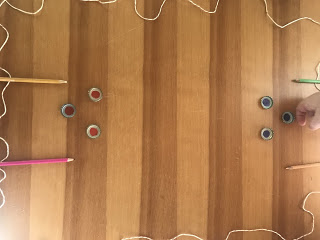 